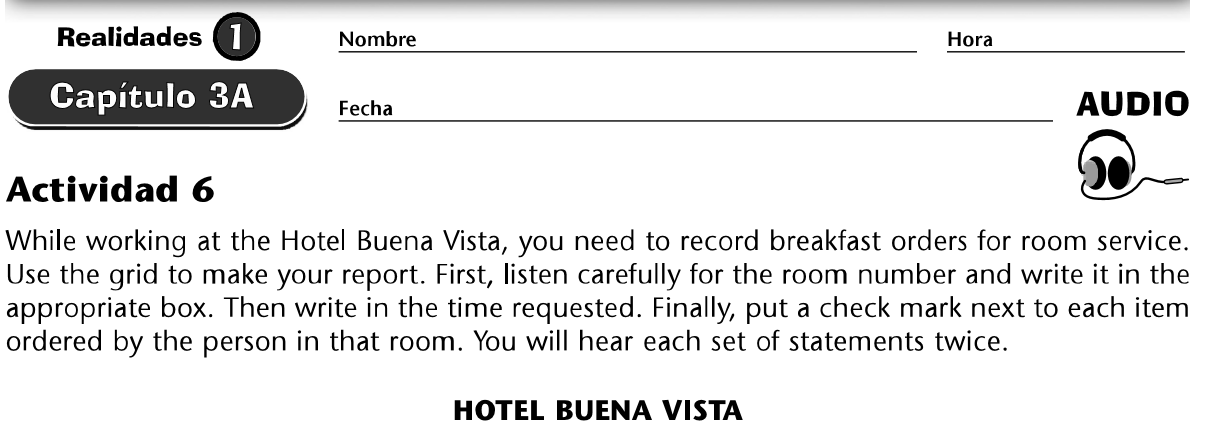 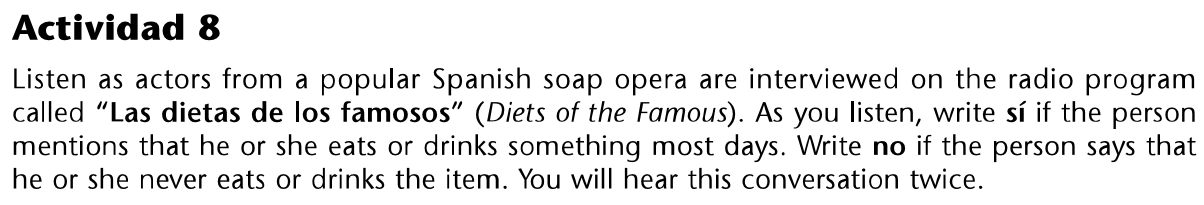 Número de habitación (room number)Hora de servicioJugo de naranjaJugo de manzanaCerealPan tostadoHuevosJamónTocinoSalchichasYogur de fresasCaféCafé con lecheTéLana Lote (5 things)Óscar Oso (4 things)Pepe Pluma (4 things)Tita Trompo (5 things)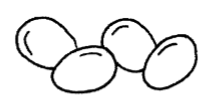 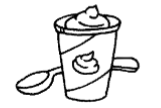 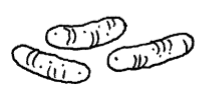 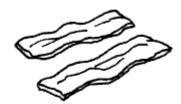 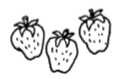 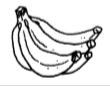 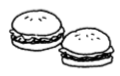 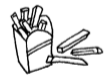 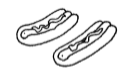 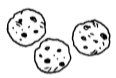 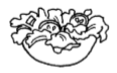 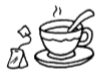 (agua)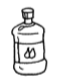 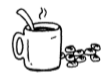 